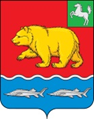 администрация молчановского РАЙОНАТомской областиПостановление_________________                                                                                             № ____с. МолчановоО внесении изменения в постановление Администрации Молчановского района от 08.11.2022 № 750 «Об утверждении Программы профилактики рисков причинения вреда (ущерба) охраняемым законом ценностям на 2023 год в сфере муниципального контроля на автомобильном транспорте, городском наземном электрическом транспорте и в дорожном хозяйстве в муниципальном образовании «Молчановский район» Руководствуясь Постановлением Правительства Российской Федерации от 25 июня 2021г. № 990 «Об утверждении Правил разработки и утверждения контрольными (надзорными) органами программы профилактики рисков причинения вреда (ущерба) охраняемым законом ценностям»ПОСТАНОВЛЯЮ:1. Внести в постановление Администрации Молчановского района от 08.11.2022 № 750 «Об утверждении Программы профилактики рисков причинения вреда (ущерба) охраняемым законом ценностям на 2023 год в сфере муниципального контроля на автомобильном транспорте, городском наземном электрическом транспорте и в дорожном хозяйстве в муниципальном образовании «Молчановский район» следующее изменение:в абзаце 1 пункта 3.5 Программы профилактики рисков причинения вреда (ущерба) охраняемым законом ценностям на 2023 год в сфере муниципального контроля на автомобильном транспорте, городском наземном электрическом транспорте и в дорожном хозяйстве в муниципальном образовании «Молчановский район» слова «значительного риска» заменить словами «высокого риска».2. Опубликовать настоящее постановление в официальном печатном издании «Вестник Молчановского района» и разместить на официальном сайте муниципального образования «Молчановский район» (http://www.molchanovo.ru).3. Настоящее постановление вступает в силу со дня его официального опубликования.4. Контроль за исполнением настоящего постановления возложить на заместителя Главы Молчановского района по экономической политике.Глава Молчановского района                                                                     Ю.Ю. СальковЕкатерина Васильевна Щедрова8 (38256) 23 2 30В дело – 1ОУМИ – 1